Publicado en Córdoba el 05/12/2017 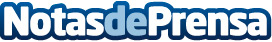 Empresa cordobesa se ahorra más de 40.000 euros al anularse un complicado producto financiero La Audiencia Provincial de Córdoba desestima un recurso interpuesto por la entidad Banco Popular y concluye que el producto fue comercializado con falta de información, a pesar de que el cliente era empresario experimentado. Además, reprocha a la entidad que intente convencer a los tribunales de que el plazo para reclamar ya había caducado. La sentencia ha sido conseguida por el letrado Rafael López Montes,  de RED ABAFI Abogados y Economistas, que opera en toda EspañaDatos de contacto:Rafael López MontesAbogado RED ABAFI en CórdobaNota de prensa publicada en: https://www.notasdeprensa.es/empresa-cordobesa-se-ahorra-mas-de-40-000 Categorias: Derecho Finanzas Andalucia Industria Alimentaria http://www.notasdeprensa.es